Thriving in 2022 Bring your friends and family to  Summerland Family Fun Park 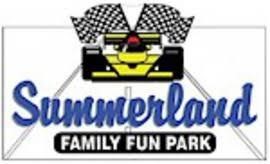 Special Event August 23, 2022 from 6pm to 9pm Cost is $20.00 per person if paid online Or $30.00 at the door Includes: Bumper Boats, Bear Country Mini Golf, Go-Karts,  Batting Cage, Moon Walk (ages 3-10)  and Giant Water Slide. Plus learn more about Cub Scouts and Scouts BSA. To pay online go to: https://scoutingevent.com/296-Summerland2022Questions contact the CMC Scout Office 320-251-3930 Sponsored by: 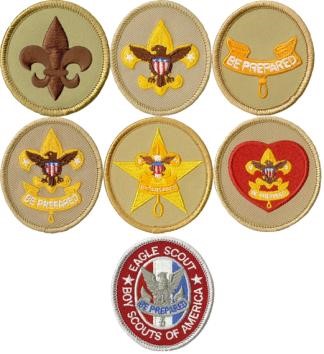 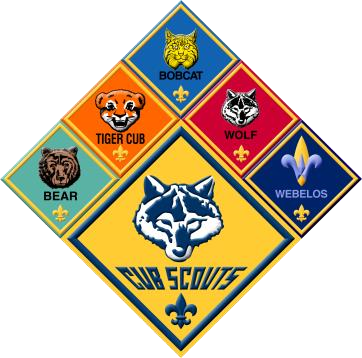 Central Minnesota  Cub Scouts & Scouts BSA 